2019年一米阳光暑期社会实践队纳新报名表注：一、交表方式（二选一）1.将电子版报名表（可在志服微信公众号或实践队纳新QQ群下载电子版报名表）发送到邮箱hitymyg2019@163.com；2.将填写好个人信息的纸质版报名表交至学子学苑门前站板处（5月20日-5月31日）；纸质版报名表收取截止时间：2019年5月31日。（也可在6日1日面试时现场填表报名）二、面试时间、地点时间：2019年6月1日（具体时间另行通知）；地点：另行通知。一米阳光暑期社会实践队简介一米阳光暑期社会实践团队成立于2013年6月，由哈尔滨工业大学（威海）大学生志愿服务中心发起并组织成立。让阳光送去温暖，让爱心照耀留守儿童的天空。哈尔滨工业大学（威海）大学生志愿服务中心一米阳光暑期社会实践团，决定在2019年的暑假到山东省枣庄市山亭区去，为那里的孩子们组织一次内容丰富、意义深远的暑期支教活动，在充实他们暑假生活的同时，为他们带去新鲜事物，带去不一样的课程。在暑期社会实践中，我们大学生也会在与孩子们的交流中提升自己的能力，提高道德水平，对社会怀有一颗感恩之心。按照基础知识和素质教育知识相结合的原则，组织开展课业辅导、家访、兴趣课授课、建立成长档案及丰富多彩的文体活动，使农村留守儿童在暑假拥有一个良好安全的学习娱乐环境，为留守儿童的家长解除后顾之忧。一米阳光，用爱心照亮希望。实践时间：2019年08月01日-08月14日实践地点：山东省枣庄市山亭区一米阳光暑期社会实践队2019年在全校范围内招募第七届队员，有意向的同学可根据个人特长选择小组报名。获取更多信息请关注下方网络平台：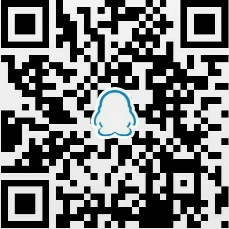 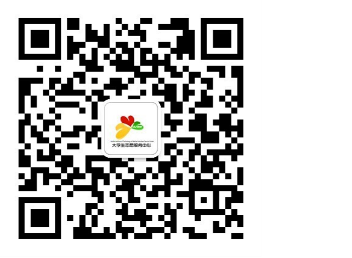 （志服公众号：hitwh志愿服务）                   （纳新咨询群：993653266）姓名性别一寸照片粘贴处院系学号一寸照片粘贴处意向小组联系电话一寸照片粘贴处家庭所在地           省          市           省          市           省          市           省          市个人简介(包括性格、爱好、特长和工作经历等)大学以来的志愿服务经历你想加入一米阳光实践队的原因文字宣传组负责文件的整理、通知相关事项以及每天工作日记的记录，日常的文字推送，摄影摄像及后期视频制作，新闻撰写等宣传工作调研档案组负责与活动相关的单位联络，活动过程中的走访调研，制定学生成长档案，后期调研资料的整理汇总。物资准备组负责本次相关物资的准备与开销记录，车票的购买，财务的管理，报账信息统计。